THE UNIVERSITIES GROOM MAN AND THE RESEARCH GROOMS UNIVERSITIES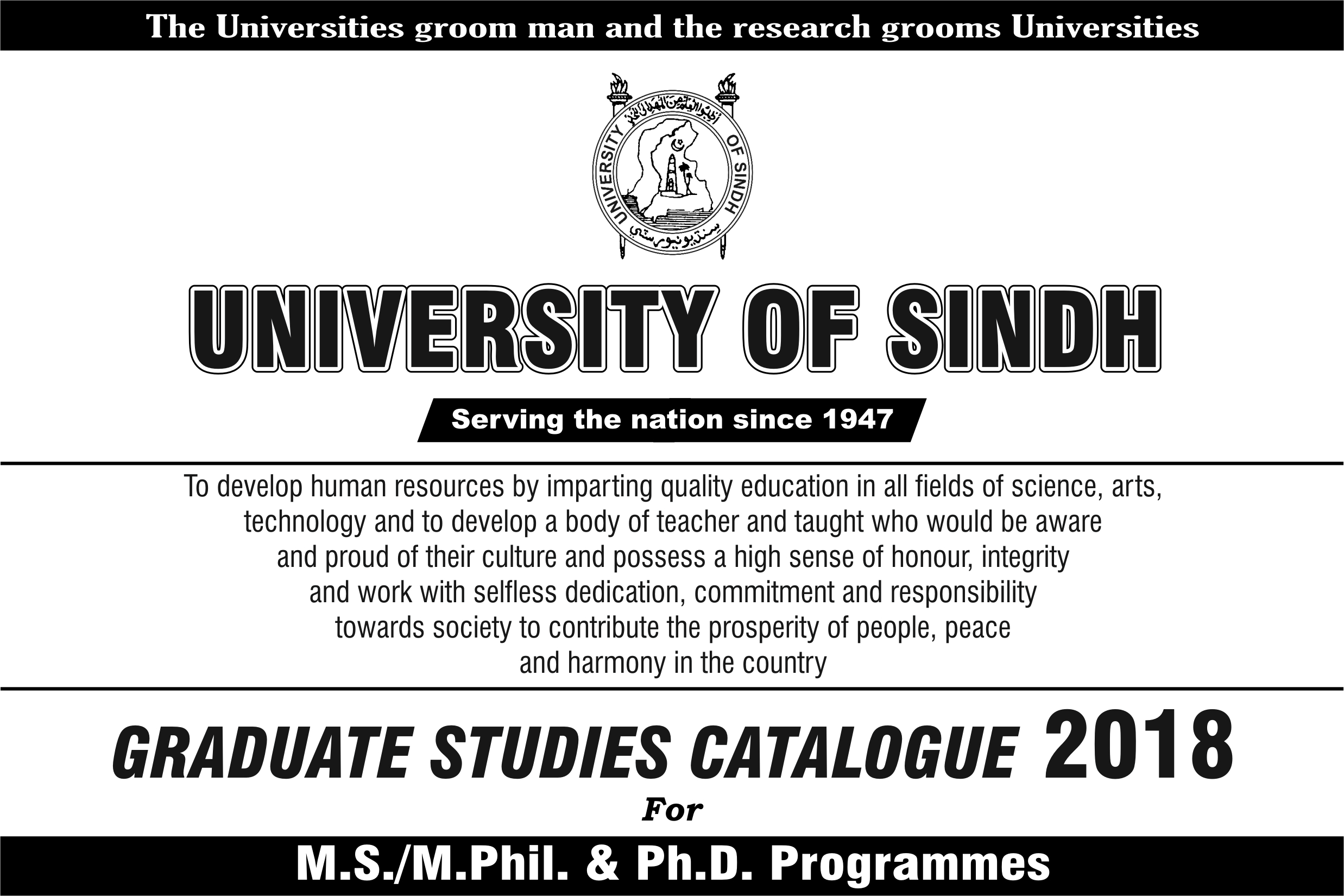 UNIVERSITY OF SINDHSERVING THE NATION SINCE 1947To develop human resources by imparting quality education in all fields of science, arts,And Technology also to develop a body of teachers and taughtwho would be awareAnd proud of their culture and possess a high sense of honour and integrityand work with selfless dedication, commitment and responsibilitytowards society to contribute to the prosperity of people, peaceand harmony in the countryGRADUATE STUDIES CATALOGUE 2023FORM.Phil. & Ph.D. ProgrammesDIRECTORATE OF RESEARCH & GRADUATE STUDIESDear aspirants of Graduate Students, The Catalogue for M.S. / M.Phil. & Ph.D. programs being offered for 2023 session has been specifically brought out not only to cope up with and put together increasing volume of relevant information, but also to facilitate you to concentrate on the objective information you are keen to seek. The Catalogue will serve as a compendium throughout your stay at the University providing you details of curricula and courses for the degree program you join, as well as the Regulation for Registration in these programs.For the preparation of entry test please refer Rule No. III, under the heading registration requirements. Please note that educational policies and procedures are continually reviewed and changed in keeping with the educational mission of the University. Consequently, this document cannot be considered as binding. All syllabi and programs listed are subject to revision / approval by the Academic Council of the University. Catalogue Preparation / Editing committee comprises the following:CONTENTSVICE-CHANCELLOR’S MESSAGE	3UNIVERSITY CALENDAR	4HOLIDAYS FOR THE ACADEMIC YEAR 2021	4UNIVERSITY TOWN JAMSHORO AT A GLANCE	5About the University ..........	6Authorities of the University	7Faculties and Centres/ Institutes & Departments 	8M.S. / M.Phil. RULES AND REGULATIONS	10Ph.D. RULES AND REGULATIONS	14FEES STRUCTURE	18M.S. / M.Phil. PROGRAM - 2023	188Ph.D. PROGRAM - 2023	188FACULTY INTRODUCTION AND COURSE DESCRIPTIONS                                 19VICE-CHANCELLOR’S MESSAGEMy dear Sindh University admission aspirants,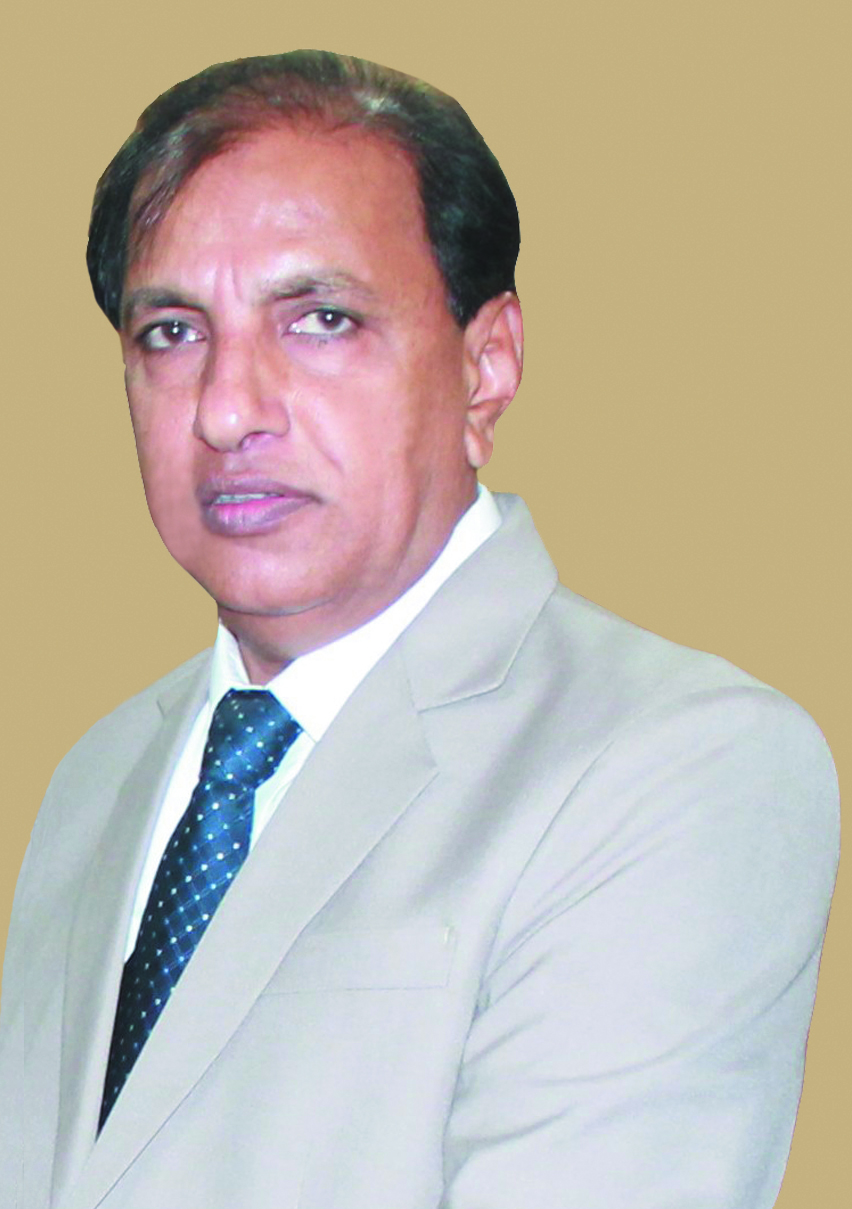 First and foremost, as Vice-Chancellor, University of Sindh I thank you for your interest to seek admission to our institution. Thereafter, I take it appropriate to inform that University of Sindh is completing 70 years of successful service to the masses of Sindh, Pakistan, the Middle East and a number of brotherly Islamic countries from across the globe. I take pride in the fact that University of Sindh enjoys the status of Mother higher education institution in the province, as almost all other general and professional Universities are its offshoots. Universities, I believe, serve as the centres of national development with the mission to produce open-minded, inclusive, secular and liberal service-providers to the given societies. I must also assure you that once you are selected, we will ensure that we transform you into individuals capable in all forms to transform society through your contributions.   Moreover, I intend to see University of Sindh as an institution for objective criticism and the search for new channels for a more enlightened future; an institution offering new contents for genuine, participative citizenship and for the practice of peace, tolerance and ethics; an institution which will help reduce unacceptable economic and social imbalances and asymmetries; in short, a University to strengthen social, scientific and economic development, freedom, dignity and authentic democracy. I deem it appropriate to share that we are overhauling most of the system so that we depart from the traditional model of awarding merely paper degrees; and are well on our way to adopt a far-more improvised model of higher education which ensures knowledge exchange leading to cultivation of critical thinking, wisdom, global responsibilities and care for communities. I believe knowledge means three-dimensional development of an individual i.e. it should promote learners' knowledge, skills and attitudes. In addition, it is also the mandate of a University to prepare youth for the available job market, yet its greater obligation it to produce citizen leaders who care for the world they inhibit, understand its various problems, strive honestly and devotedly to resolve them; and by doing so make this planet a better and happier place to live in.I understand, University of Sindh remains the first higher education priority of thousands of lower, lower-middle and middle class people of Sindh, as they cannot bear the exorbitant cost of private Universities. Hence, University of Sindh houses humbler segment of society who deserve our greatest attention and efforts.I have joined the University as Vice-Chancellor with the above mission in mind, and I am pretty sure that by the help of University faculty, students, parents of the students, Federal and Provincial governments, civil society, community leadership and positive youth leadership; I will be able to bring about a massive turn around in the identity of University of Sindh and getting it the place it deserves i.e. making it a world class institution of higher education.Prof. (Meritorious) Dr. Muhammad Siddique KalhoroVice ChancellorUniversity of Sindh, JamshoroUNIVERSITY CALENDARAcademic Schedule forM.S./M.Phil. and Ph.D. 2023First SemesterFirst Semester Teaching starts .................................................................. 	April.12(Academic programs continue as per schedule)First Semester Teaching ends .....................................................................	June 30First Semester Final Test commencing..........................................................	July 15First Semester Grading..................................................................................	July 30Candidates qualifying 1st semester coursework with GPA 3 or above are required to discuss research topic with proposed Supervisor and prepare research synopsis during vacation.Second Semester Teaching commences ............................................................................ August 03Submission of Synopsis for approval of topic and Supervisor by the Advanced Studies and Research BoardSecond Semester Teaching ends .................................................................	Nov. 30
Second Semester Final Test ................................................................	From Dec. 15Final Semester Grading ................................................................................Dec. 21HOLIDAYS FOR THE ACADEMIC YEAR 2023NATIONAL HOLIDAYS* OPTIONAL HOLIDAYSNon-Muslims University employees are entitled to avail any three of the following optional Holidays, in a Calendar Year.01.	Shivartri			06.	Janam Ashtami02.	Holi			07.	Durga Puja03.	Easter Sunday		08.	Dussehra04.	Baisakhi			09.	Dewali05.	Basant Punchami		10.	Guru Nanik BirthdayUNIVERSITY TOWN JAMSHORO AT A GLANCEJamshoro, the largest University residential campus in the country, situated about 17 km from Hyderabad on the right bank of Indus River, was a rather desolate hilly track until 1955 when it was selected for the establishment of Sindh University Campus. The site was selected to be a University township away from the humdrum of Hyderabad city which lacked room to meet the ambitious expansion program of the University.Interestingly, Jamshoro is virtually the gateway to the Indus Valley, now world famous for its civilization and rich cultural heritage. The Ranikot Fort is located approximately 70 kms to the north of the campus, in the northward continuation of the same hilly track which become Laki Ranges, merging with the Khirthar northwards. Amri, an important archeological site, lies about 15 kms. further north. Sehwan, a well known township lies 25 km. to the north of Amri. Mancher Lake the largest freshwater lake in the region, is situated to the north west of Sehwan. Travelling about 150 km. north through the Indus plains brings one to the site of Moen-jo-Daro, the most important archeological discovery of the Valley.The development programs initiated in 1959 have gradually though slowly borne fruit. Though still in progress, over the years about 24 teaching blocks, Arts Faculty Building, and Elsa Kazi Campus housing 58 institutes, departments and centres. Sixteen halls of student’s residence provide accommodation in 10 hostels to about 2500 boys and 1500 girls are accommodated in five hostels for girls. A separate hostel has been recently completed for Postgraduate Girls students. A beautiful pavilion-the Hyder Bux Jatoi Pavilion has been constructed to provide indoor games facility, track for athletics and sports grounds. Fatima Jinah Gymnasium provides games and sports facility exclusively to girls. The Institute of Sindhology building, depicting the cultural heritage of Sindh, adores the entrance to the campus from the Indus Highway. The imposing central library building, named after Late Allama I. I.Kazi, the first Vice-chancellor of the University at Hyderabad, who conceptualized this campus, serves as a land mark even from a distance. The campus itself has been named as Allama I.I. Kazi Campus as a tribute to the great scholar and visionary.The residential colony for the faculty and staff of the University provides on- campus residence to about one third of the total employees. The tree lined roads and greenery developed at the campus has completely transformed the Campus. The location of Sindh University sharing area with the Mehran University of Engineering and Technology and Liaquat University of Medicine and Health Sciences/ complex in the neighborhood, has gone a long way in this transformation to a University township.The University provides easy accessibility and facilitates in organizing National-International Conferences, Symposia and Seminars on variety of themes related to all disciplines offered by the university. Intervarsity sports competitions and annual sports meets have become regular features. Our graduates perform above par in those competitions and win prizes proving their potential and interest. The museum and various art galleries of the Institute of Sindhology attract a large number of visitors. Recently, constructed Shaheed Muhtrama Benazir Bhutto Convention Centre will be a major aid in carrying out applied and academic research in future.About the University ..........The University of Sindh, the second oldest University of the country, was constituted under the University of Sindh Act. No. XVII of 1947 passed by the then Legislative Assembly of Sindh. The Act was subsequently revised and modified in 1961 and later. The Act of 1972 under which the University is presently functioning provided for greater autonomy and representation of teachers. From 1947 to 1951 the University functioned solely as an examining body. However, after its relocation in Hyderabad in 1951, it started functioning as a teaching university in pursuit of fulfillment of its charter and mission to disseminate knowledge. The first teaching department, namely, Department of Education, raised to the status of Faculty later, was started in view of the great dearth of trained teachers in the country. The departments of basic Science disciplines as well as other departments on humanities side were gradually added by mid-fifties.The development of the present campus, designated as Allama I.I. Kazi Campus, at Jamshoro, about 17 kilometers from Hyderabad started in late fifties. There are 58 teaching institutes/centres/departments functioning under various academic Faculties. Degree programs in some of the disciplines, e.g., Biotechnology and Genetic Engineering, Environmental Science, Law (5-year. degree and LLM), Anthropology and Archaeology and Forestry have been added since 2001. University of Sindh, Laar Campus at Badin started functioning in 2007, Mirpurkhas campus of the University has been launched from Jan. 2010. Dadu Campus of the University is functioning from 2012. Thatta, Larkana Bhitshah, Nosharoferoz, Malir Karachi, and Begum Nusrat Bhutto International University for women, Sukkur have been added recently under the umbrella of University of Sindh. In addition, there are presently more than 65 Degree and Post Graduate Public Sector Colleges along with 12 Private Colleges and 5 Law Colleges affiliated with the University.The University teaching institutes/ departments, on Humanities side, offer programs leading to the award of 3- year Bachelor’s (Hons.) degree in various general and basic disciplines while 4- year Bachelor degree is offered under the Faculties of Natural Sciences,Social Sciences, Commerce and Business Administration, Education and Arts. Degree in Pharmacy (Pharm-D) and Bachelor of Law are five year duration. The Master degree programs generally comprise minimum one year duration after 3-Year. Hons. And of 2-year duration after Bachelor (Pass) degrees. Students obtaining 4-year. Bachelor degree are taken directly for M.S. / M.Phil. Studies since the 4 year BS is equaled to Masters.The two year Bachelor (Pass) degree programs in Arts, Commerce and Sciences are conducted through various Degree Colleges affiliated with the University of Sindh. The teaching for 3-year Bachelor of Law degree is conducted through the affiliated professional Law colleges. The LL.M. and the 5-year. Law degree (D.Jur.) classes are conducted in the Institute of Law @ Elsa Kazi Campus, Hyderabad.University of Sindh feels proud disseminating research culture in society. Almost all the department of the University offer M.S. / M.Phil. and Ph.D. programs. Degree programs in the Evening shift introduced since 2001 include Master’s degree in English, 4-year. B.S. Chemistry, Computer Science and Information Technology, Commerce, Master’s degree in Telemedicine, E-commerce and Multimedia Technology, Business Administration and Public Administration. Postgraduate Diploma in Information Technology, Computer Science and Library and Information Science and one-year. Bachelor and Master Degree programs in Education, Physical Education and many other disciplines. The one year Postgraduate Diploma may lead to admission to Final year Master’s degree in the relevant discipline.Faculties and Constituent Centres/ Institutes & Departments of the University of SindhFaculty of Arts1.	Institute of Arts & Design2.	Institute of English Language and Literature3.	Institute of Languages (Arabic and Persian)4.	Department of Philosophy5.	Department of Sindhi6.	Department of UrduFaculty of Commerce and Business Administration1.	Institute of Business Administration2.	Institute of CommerceFaculty of Education1.	Department of Curriculum Development & Special Education.2.	Department of Distance, Continuing and Computer Education.3.	Department of Education4.	Department of Educational Management and Supervision5.	Department of Psychological Testing, Guidance & Research6.	Department of Science and Technical Education.Faculty of Engineering and Technology1.	Dr. A. H.S. Bukhari Institute of Information and Communication Technology2.	Department of Software Engineering3.	Department of Telecommunication4.	Department of ElectronicsFaculty of Islamic Studies1.	Department of Comparative Religion & Islamic Culture2.	Department of Muslim HistoryFaculty of Law1.	Institute of LawFaculty of Natural Sciences01.	National Center of Excellence in Analytical Chemistry02.	Centre for Environmental Science03.	Centre for Health and Physical Education and Sports Science04.	Centre for Pure & Applied Geology05.	Institute of Biochemistry06.	Institute of Biotechnology & Genetic Engineering07.	Dr. M.A. Kazi Institute of Chemistry08.	Institute for Advanced Research Studies in Chemical Sciences. 09. 	Institute of Information and Communication Technology10.	Institute of Mathematics and Computer Science11.	Institute of Plant Sciences12.	Institute of Physics13.	Department of Anthropology and Archaeology14.	Department of Freshwater Biology and Fisheries15.	Department of Geography16.	Department of Microbiology17.	Department of Physiology18.	Department of Statistics19.	Department of ZoologyFaculty of Pharmacy01.	Department of Pharmaceutics02. 	Department of Pharmaceutical Chemistry03. 	Department of Pharmacology04. 	Department of PharmacognosyFaculty of Social Sciences01.	Far East South East Asia Area Study Center02.	Sindh Development Studies Centre03	Pakistan Studies Centre04.	Institute of Gender Studies 05.	Department of Economics06.	Department of General History07.	Department of International Relations08.	Department of Library Information Science and Archive Studies09.	Department of Media & Communication Studies10.	Department of Political Science11.	Department of Psychology12.	Department of Public Administration13.	Department of Sociology14.	Department of Social Work15.	Department of CriminologyM.S. / M.Phil. and Ph.D. PROGRAMS OFFERED IN THE FOLLOWING DISCIPLINESFACULTY OF ARTSM.Phil. / Ph.D	English LiteratureM.Phil. / Ph.D	English LinguisticsM.Phil. / Ph.D	SindhiFACULTY OF COMMERCE AND BUSINESS ADMINISTRATIONM.Phil. / Ph.D.	CommerceM.Phil. / Ph.D.	Business Administration	FACULTY OF EDUCATIONM.Phil. / Ph.D.	Education	FACULTY OF ENGINEERING & TECHNOLOGYM.Phil. 	Data ScienceM.Phil. 	ElectronicsM.Phil. / Ph.D.	Information Technology	M.Phil. 	Software Engineering	M.Phil. 	TelecommunicationFACULTY OF ISLAMIC CULTUREPh.D.	Islamic CultureM.Phil.	Muslim History FACULTY OF NATURAL SCIENCESM.Phil. / Ph.D.	Analytical Chemistry	M.Phil. / Ph.D.	BiochemistryM.Phil. / Ph.D.	Biotechnology	M.Phil. / Ph.D.	Botany	M.Phil. / Ph.D.	Computer Science	M.Phil. / Ph.D.	Chemical ScienceM.Phil. / Ph.D.	Environmental SciencesM.Phil. / Ph.D.	Freshwater Biology & 	FisheriesM.Phil. / Ph.D.	Genetics		M.Phil. / Ph.D.	Geology	M.Phil	Geography	M.Phil. / Ph.D.	Inorganic Chemistry	M.Phil. / Ph.D.	Mathematics		M.Phil. / Ph.D.	MicrobiologyM.Phil.	Nutrition & Food TechnologyM.Phil. / Ph.D.	Organic ChemistryM.S. 	Petroleum Geosciences M.Phil. / Ph.D.	Physiology		M.Phil. / Ph.D.	Physics	M.Phil. / Ph.D.	Physical Chemistry	M.Phil. 	Statistics		M.Phil. / Ph.D.		Physical EducationM.Phil. / Ph.D.		ZoologyFACULTY OF PHARMACY M.Phil / Ph.D.	PharmaceuticsM.Phil. 	Pharmacogonsy M.Phil / Ph.D 	Pharmacy PracticeFACULTY OF SOCIAL SCIENCES		M.Phil. / Ph.D.		Criminology 	M.Phil. / Ph.D.		Development StudiesM.Phil. / Ph.D.		Economics	M.Phil. / Ph.D.		Far East Assian Studie	M.Phil.		Gender StudiesM.Phil. / Ph.D.		International Relations	M.Phil. / Ph.D.	Political Science	M.Phil. 	Psychology		M.Phil. / Ph.D.	Public Administration	M.Phil / Ph.D.	SociologyM.Phil 	Pakistan StudyM.Phil (49 Disciplines)Ph.D (37 Disciplines) REVISED M.Phil. RULES AND REGULATIONSProcess for M.Phil. Degree2.	ADMISSION2.1	HEC Rules and Regulations will be followed in letter and spirit approved by the Statutory Bodies of this University.2.2	Graduates with holding degree of BS/BE may eligible to apply for MS program and graduates holding M.A/ MSc/MCS/Pharm-D or other 16-year degree may be eligible to apply for M.Phil. program.2.3	Foreign degrees equivalent to BS / BE / M.A / M.Sc. / MCS / Pharm-D are also accepted for admission to M.Phil. /MS.2.4	A prerequisite for admission to M.S. / M.Phil. programme is130-136 credit hours in the respective subject from HEC recognized institutions.2.5	A minimum CGPA of 2.40 on a scale of 4.00 in BS / BE / M.Sc. / MCS / Pharm-D on semester system, or 50% marks in M.A./M.Sc. in Annual System is required for admission to M.S. / M.Phil. 2.6	All faculty Deans and Departmental Chairmen / Chairpersons / Directors will be responsible for the development of entry tests in their respective Department/Center/Institute for applicants.2.7	Selection shall be made based on cumulative merit determined from previous academic degree(s) / certificate(s) CGPA/average (semester system/annual system), and marks obtained in the written entry test and Interview with following weights:Written Entry test: 50%Academic Qualifications: 30%Interview: 20% 2.8 	The entry tests for admission to M.S. / M.Phil. programs will be organized and conducted by the Sindh University Testing Service. The test will be on based on GRE (Subject) pattern and all questions will be in the form of MCQs. The test covers English (25%), Simple Mathematics (15%), and Subject (60%). 2.9	The students having NTS GRE test with a minimum 50% valid score will be exempted from appearing in pre-admission written entry test.2.10	Interviews for admission to M.S. / M.Phil. programs of studies will be conducted through Departmental Admission Committee (DAC). The Department offering M.S. / M.Phil. is responsible for sorting and verifying documents, and suitability of the applicants.2.11	If an applicant is a government servant, he/she needs to produce N.O.C. from the department concerned along with the study leave.3. 	DURATION OF PROGRAMThe duration of the M.S. / M.Phil. program will be a minimum of two years (four semesters) and a maximum of three years. 4. 	COURSE WORK4.1	The course work of 24 credit hours needs to be completed by each student during the first year of study, spread over two semesters, while 06 credit hours of research work/thesis is to be completed during the second/last year of the studies, spread over one or two semesters.4.2	Every concerned Institute/Department/Centre is responsible for the design core and elective courses, and for obtaining approval for the same through the proper channel.4.3	A credit hour of a theory/lecture is of one-hour duration (including10-minute break) per week during a Semester. However, in the case of project/laboratory/research/ project work, one credit hour may require two to three contact hours per week during a semester.4.4	The distribution of marks in a course are given in the table below:4.5	Faculty members having M.S. /M.Phil. degrees will be also eligible to teach the M.Phil. coursework.4.6	75% attendance is mandatory for appearing in semesters’ examinations for coursework.4.7	The result of course work should be sent to the controller of examination (semester) for announcement and issuance of transcript.5. 	M.S. / M.Phil. RESEARCH PROPOSAL5.1	M.Phil. candidates will, on completion of 1st semester coursework with GPA 3.0 or above, submit their research proposal, using the prescribed template, consisting of not more than 700 words, with the topic approval application form, to the Director of Graduate Studies through the research supervisor, Director/Chairperson of the Institute/Department/Centre and concerned Dean, for processing and submission to Advanced Studies and Research Board through Scrutiny Committee concerned.5.2	The scrutiny committee shall examine the viability of the topic of research, its scope and the facilities available. It shall also scrutinize applications for appointment/change of guide and co-guide, revision of topic, as well as M.Phil. leading to Ph.D. cases. 5.3	The scrutiny committee meeting shall be held during every last week of the calendar month. 5.4	The Scrutiny Committee may consist of:The Dean of the FacultyDirector/Chairperson of the Institutes / Departments / Centers concerned (wherever available).One Professor other than Chairperson from the concerned Institute/ Department /Centre.One Professor of any relevant field from outside the Institute /Department/Center, to be appointed by the Dean.SupervisorDirector of Graduate Studies6. 	M.S. / M.Phil. RESEARCH SUPERVISION6.1	The Advanced Studies and Research Board shall appoint a Supervisor (and Co-supervisor if deemed necessary) for research.6.2	Lecturers/Assistant professors of the University of Sindh with Ph.D. degree, but without having any prior M.Phil. supervision experience may supervise M.S. / M.Phil. research OR he/she may be recognized as a HEC approved supervisor.6.3	The number of M.S. / M.Phil. students under the supervision of a single supervisor will not exceed 10 at any one time. However, the supervisor may be allowed to supervise extra scholars, if circumstances require.7. 	PROPOSAL DEFENSE7.1	Candidates for M.S. /M.Phil. will prepare a research proposal defense for the scrutiny Committee once their research topic is approved.7.2	The proposal defense will be arranged at the Department / Institute / Centre where the candidate is registered for research, and shall be conducted publically.7.3	Requests for the conduct of the proposal defense may be sent to the Dean of Faculty concerned.7.4	The Dean of Faculty will nominate the person to preside over the proposal defense.8. 	MODIFICATION/CHANGE OF RESEARCH TOPIC8.1	A candidate may modify/change the topic of his/her research within one calendar year of the research topic approval, upon submitting an application duly supported by the Supervisor, the Chairperson /Director, the concerned Dean, and recommended by the Scrutiny Committee, for the approval of the Advanced Studies and Research Board.8.2	The Advanced Studies and Research Board shall approve the final title of the thesis by not less than six months before the submission of thesis.9. 	CHANGE OF RESEARCH SUPERVISOR/CO-SUPERVISORIn the case of a candidate wishing to change his/her supervisor/guide, he/she shall apply through the Director/Chairperson of the Department/Institute/Centre and the Dean concerned. Written consent from the previous and the new supervisor must be attached with the application. 10. 	FINAL DEFENSE10.1	The candidate shall be eligible to submit his/her thesis at the end of the fourth semester/within two years.10.2	The candidate shall be eligible for final defense after submission of thesis.10.4	The date of final defense will be issued from the concerned Dean of faculty and shall be conducted publically10.5	M.S. / M.Phil. final defense committee may comprise of:The Supervisor/Co-supervisor(s)Dean11. 	THESIS EVALUATION AND EXAMINATION11.1	All the requirements of M.S. /M.Phil. including course work and thesis, should be complete within two years or a maximum of three years.11.2	M.S. / M.Phil. candidates will submit their thesis along with one research paper published in any recognized journals of HEC from their thesis. The candidates must be the first author of the research paper, with names of supervisor(s) as co-author.11.3	Four copies of the thesis with spiral binding, along with a softcopy on CD, shall be submitted to the Controller of Examinations (Annual) through the Office of the Director of Graduate Research Studies.11.4	A plagiarism test report of the thesis is necessary and must be submitted along with the submission of thesis.11.5	The thesis shall be referred for evaluation to one (01) External Examiner (from within Country) to be appointed by the Vice Chancellor, from the duly approved list of examiners approved by the concerned board of studies through Controller of Examinations(Annual) and Internal Examiner (Supervisor).11.6	In the case of adverse remarks by the External Examiner, the thesis will be sent (after making necessary corrections and suggestions) to another Examiner whose evaluation will be considered as final.11.7	If both evaluation reports (Internal and External) of the thesis are positive, then the candidate proceeds for viva voce.11.8	The Controller of Examinations shall write to the supervisor and co-supervisor(s) to set the date for the viva voce.11.9	The viva voce committee may comprise of:The Supervisor/ Co-supervisor/s (Internal)External examiner/expert12.	 AWARD OF DEGREE12.1	The Controller of Examinations shall submit the evaluation reports of the examiners, and the report of the viva-voce examination (to be conducted after the receipt of external and internal examiner’s report) to the Advanced Studies and Research Board.12.2	In order to obtain approval of award of M.S. /M.Phil. Degree both evaluation reports of the thesis must be positive. 12.3	On the basis of the submitted reports the Advanced Studies and Research Board will decide whether to award the M.S. /M.Phil. Degree to the candidate.12.4	Four hard bound copies of the final thesis, after incorporating all changes, along with the softcopy on CD, shall be submitted to the Controller of Examinations (Annual) through the Office of the Director of Graduate Research Studies.13.	 M.S. /M.Phil. THESIS PREPARATION GUIDELINE13.1	The language of the thesis in the case of disciplines within the Faculties of Natural Sciences, Arts, Education, Commerce and Business Administration, Social Sciences and Law shall be English language only. In the case of Islamic Studies and Languages, the thesis may however be written in a language approved by the Advanced Studies and Research Board.13.2	The final M.S. / M.Phil. thesis should not exceed 30,000 words (including Appendix) in the case of Natural Sciences disciplines, and 80,000 in the case of Social Sciences, Humanities, and Languages. 13.3	Any thesis submitted in a language other than English, e.g. in Islamic Culture and Religion etc., must have a summary of the thesis written in English as well.13.4	Structure of M.S. /M.Phil. Thesis: Title pageSecond Page (Intellectual Property and Publication Statements)Acknowledgement pageAbstractTable of Contents Lists of Tables List of Figures AbbreviationsChaptersReferencesAppendices 13.5	Referencing styles:APA (American Psychologists Association): For social science andBusiness.IEEE (Institute of Electronics and Electrical Engineers): For Engineering, Science and IT.13.6 	Formatting: Page Margins: The page with 1.5″ margin on the left and 1″ margin on the other three sides Page Numbers: Page numbers must appear at the bottom of each page preferably in the centre.Maximum three heading levels: Main Heading 1 should be 16 in size and Bold, Main Heading 2 should be 14 in size and bold and Main Heading 3 should be 12 in size and bold.Paragraphs: Times New Roman, size 12 with 1.5-line spacing.Figures: Should be aligned in the centre with caption below the figure in Times New Roman, size 12.Example: Figure 1. Map of Indus valleyTables: Should be aligned in the centre and labeled on or above the table in Times New Roman, size 12.Example: Table 1. Comparison of technologies.REVISED Ph.D. RULES AND REGULATIONS1.	 Process for Ph.D. Degree2. 	Ph.D. ProgramPh.D. Degree program of the University comprises of course work and researchAt least three (03) relevant full-time Ph.D. Faculty members required in a department/Institute/Center to launch the Ph.D. program 3. 	Admission3.1 	HEC Rules and Regulations will be followed in letter and spirit approved by the Statutory Bodies of this University. For pursuing a Ph.D. degree, a 30-credit hour M.S. / M.Phil. degree(18-Year Education) with first division or CGPA of 3.00 on a scale of 4.00 or overall 60% marks in annual system or equivalent in the relevant subject is a prerequisite from any HEC recognized University. In case of foreign degree, it will be ascertained that it is equivalent to Pakistani M.Phil. / MS degree from any recognized University/Institution.3.3 	Ph.D. degree program will be open for all candidates/incumbents meeting the admission criteria. However, serving candidates will have to submit an N.O.C from their respective departments with the application form. A study leave document from their respective employer for a period of three years has to be submitted at the time of registration. The candidate will be a full time regular student for three years to cover the course work and the research.3.4 	Selection shall be made based on cumulative merit determined from previous academic degree(s) / certificate(s) CGPA/average (semester system/annual system), and marks obtained in the written entry test and Interview with following weights.ii. Academic Qualifications: 60%Interview: 40% 3.5	Interviews for admission to Ph.D. programs will be conducted through Departmental Interview Committee. The respective departments are required to sort and verify documents, and determine suitability of the applicants.4. 	Duration of ProgramFull-time Ph.D. Minimum requirement: 		3 years Maximum requirement: 		5 years Part-time Ph.D.Minimum requirement: 		5 years Maximum requirement: 		7 years However, the Advanced Studies Research Board may extend the period up to two years on account of any special circumstances on the recommendation of supervisor5. 	Course Work5.1 	Every concerned Department/Center/Institute is responsible for designing Ph.D. course including core and elective courses on semester system and get approval through proper channel.5.2 	Courses of 18 credit hours shall be completed during the first year (two semesters) of Ph.D. degree program 5.3 	In case a Ph.D. candidate wants to switch university (HEC recognized) s/he will be required to get his course work credit hours transferred to the new one. To achieve this aim, the candidate will submit an application to the relevant department through Director Graduate Studies and Research studies. 5.4 	Transfer of credits earned in other Institutions may be approved in individual case determined by the chairperson/director of the department/Institute/Centre which offers Ph.D. program. 5.5 	Course work of 18 credit hours includes core and electives and a semester shall not be more than 12 CH.5.6	A credit hour of a theory/lecture is of one-hour duration (including 10 minutes break) per week during a Semester. 5.7 	Faculty members having Ph.D. degrees will be eligible to teach the Ph.D. courses.5.8 	75% attendance is mandatory for appearing in semesters’ examinations for Ph.D. course work 5.8 	The result of course work should be sent to controller of examination (semester) for announcement and issuance of transcript through concerned Dean of the Faculty and Director Graduate and Research Studies.6. Ph.D. Research Proposal6.5	Ph.D. candidates can submit research proposal after completion of 18 CH coursework with Minimum 3.0 CGPA6.6	The Ph.D. research proposal should not be more than 1000 words. It must be on prescribed application form and submitted to the Director Graduate Studies through the research supervisor, Director/ Chairperson of the Institute / Department / Centre and concerned Dean, for processing and submission to Advanced Studies and Research Board.6.7 	The scrutiny committee shall examine the viability of the topic of research, its scope and the facilities available. It shall also scrutinize application for appointment/change of guide and co-guide, revision of topic as well as M.Phil. leading to Ph.D. cases 6.8 	The Scrutiny Committee may consist of:The Dean of the Faculty Director / Chairperson of the institutes /departments / centers concerned (wherever available).One Professor other than Chairperson from the concerned Institute / Department / Centre.One Professor of any relevant field from outside the institute / department / center to be appointed by the Dean. SupervisorDirector Graduate Studies6.9 	The scrutiny committee meeting shall be held at every last week of the calendar month 7. 	Ph.D. Research Supervision7.1 	The Advanced Studies and Research Board shall appoint a Supervisor (and co-supervisor wherever deemed necessary) for research 7.2 	Lecturer/Assistant professors in university of Sindh with Ph.D. degree can supervise Ph.D. scholar if s/he is HEC approved supervisor.7.3 	A Ph.D. Supervisor can register maximum 08 research scholars at a time.  7.4 	The supervisor shall submit progress report of the research scholar through the director/chairperson to the concerned Dean and Director Graduate and Research Studies after every six months. 8. 	Proposal Defense8.1 	After approval of research topic from scrutiny committee the Ph.D. candidate shall prepare research proposal for defense 8.2 	The proposal defense will be arranged for open discussion at the department/institute/Centre where candidate is registered 8.3 	Request for the conduct of Proposal defense may be sent to the concerned Dean of Faculty 8.4 	Dean of the faculty will nominate the person to preside the proposal defense 9. 	Modification/Change of Research Topic9.1	A candidate may within one calendar year can modify/change the topic of his / her research with the approval of the Advanced Studies and Research Board by submitting an application duly supported by the Supervisor, the Chairperson / Director, the concerned Dean and recommended by the Scrutiny Committee.9.2 	The final title of the thesis shall be approved by the Advanced Studies and Research Board not less than six months before the submission of thesis.10.	Change of Research Supervisor/Co-supervisorIn case the candidate desires to change his/her supervisor/guide, s/he shall have to apply through Director/Chairperson of department/institute/Centre and the Dean concerned. The written consent from the previous and new supervisor/s is essential to be attached with the application. 11. 	Final Defense11.1 	After completion of research, the Ph.D. scholar will submit thesis and conduct final defense.11.2 	The vice Chancellor shall appoint one Local Expert (within from Pakistan) for final defense 11.3 	Date of the final public defense will be issued from the concerned Dean of faculty 11.4 	Ph.D. final defense committee may comprise of:	The Supervisor/ Co-supervisor/s 		Dean		Local Expert12.	 Thesis Evaluation and Examination12.1 	All the requirements of Ph.D. including course work and thesis should be completed within stipulated time i.e. minimum 3 years and maximum five years 12.2 	Ph.D. candidate will submit thesis along with two research papers published in any HEC recognized journals (Category W,X,Y) from thesis. Candidate must be the first author of the research paper with names of supervisor/s as co-author. 12.3 	Eight copies of thesis with spiral binding along with softcopy on CD shall be submitted to the Controller of examination (Annual) through the office of director graduate research studies 12.4 	A plagiarism test report of thesis is necessary and must be submitted along with the submission of thesis.12.5	A panel of examiners consisting of 12 names (6 names from the technologically advanced countries and six from inland) in the relevant field. 12.6 	The names will be selected from the list approved by the Board of Advanced Studies and Research.12.7	A The Vice Chancellor will approve four names of examiners (two from abroad and two from inland) to examine the thesis 12.7BThe thesis shall be sent for evaluation to 02 External Examiner and 02 Internal Examiners by the controller of examination (annual).12.8 In case of the adverse remarks by the External Examiners, the thesis will be sent (after making necessary corrections and suggestions) to other Examiners whose evaluation will be considered as final.12.9	Viva will be arranged only when all reports from the external and internal examiners are positive 12.10 Controller of Examination shall write to supervisor and co-supervisor/s for fixation of the date for the Ph.D. viva voceViva voce committee may comprise of:The Supervisor/ Co-supervisor/s 	(b)	External examiner/expert 13. 	Award of Degree13.1 	The Controller of Examinations shall submit the evaluation reports of the examiners and the viva-voce to the Advanced Studies and Research Board.13.2 	For approval of award of Ph.D. Degree both evaluation reports (external and internal) of the thesis must be Positive13.3 	Subject test score is required to be submitted with the thesis evaluation reports for further process in Advanced Studies and Research Board13.4 	Subject Test conducted by any one of the following International GRE (Graduate Record Examination) subject test. Qualifying score for International GRE subject test will be minimum 50% cumulative scoreORNTS (National Testing Service) subject test GAT. Qualifying score for NTS subject test will be minimum 60% cumulative scoreORUniversity Committee consisting of at least 3 Ph.D. faculty members in the subject area and approved by the HEC will conduct the Test at par with GRE Subject Test and qualifying score for this will be 70% score.13.5 	On the basis of submitted reports and confirmation of score obtained by Ph.D. candidate in subject test, the Advanced Studies and Research Board will decide whether or not the Ph.D. Degree be awarded to the candidate.13.6 	Four hard bound copies of final thesis (after incorporating all changes), along with the softcopy on CD shall be submitted to the controller of examination (Annual) through the office of director graduate and research studies 14.	Ph.D. Thesis GuidelineThe language of the thesis in case of disciplines under the Faculties of Natural Sciences, Arts, Education, Commerce and Business Administration, Social Sciences and Law shall be English language only. In case of Islamic Studies and Languages, the thesis may however be written in a language approved by the Advanced Studies and Research Board.In case of Natural Sciences, the final Ph.D. thesis should not be more than 80,000 words (excluding Appendix) whereas, in case of Social Sciences and Humanities, the thesis should not be more than 100,000 words The thesis which is submitted in a language other than English, e.g. in Islamic Culture and Religion etc., must have a summary of the thesis written in English also.15. 	Structure of Ph.D. Thesis:	Title page		Second Page (Intellectual Property and Publication Statements)	Acknowledgement		Abstract		Table of Contents	List of Tables 		List of Figures 		Abbreviations	Chapters		References		Appendices Referencing styles:APA (American Psychologists Association): For social science and business IEEE (Institute of Electronics and Electrical Engineers): For Engineering, Science and IT.Formatting:  Page Margins:The page with 1.5″ margin on the left and 1″ margin on the other three sides  Page NumbersPage numbers must appear on each page preferably at the center of the bottom of the page  Maximum three heading levels:Main Heading 1 should be 16 in size and Bold, Main Heading 2 should be 14 in size and bold and Main Heading 3 should be 12 in size and bold Paragraphs:Time new roman, size 12 with 1.5-line spacingFigures:Should be aligned in the center with caption below the figure of Time new roman, size 12.Example: 	Figure 1. Map of Indus valleyTables:Should be aligned in the center with label on above the table with Time new roman, size 12.Example: 	Table 1. Comparison of TechnologiesPROF. DR. SAIMA QAYOOM MEMONDirector, Research & Graduate StudiesPROF. DR. SAIMA QAYOOM MEMONDirector, Research & Graduate StudiesMR. AMMER ALI JOYOAdmission InchargeMR. AMMER ALI JOYOAdmission InchargeDR. MUHAMMAD QASIM NIZAMANIDeputy Director (Academic)DR. GULSHER LEGHARIDeputy Director (Examinations)OTHER STAFF MEMBERSOTHER STAFF MEMBERSMR. MUHAMMAD ALI URSANIIT CoordinatorMR. PIR BUX BABAR PATHAN(Evaluation Coordinator)Mr. Riaz ali Shah Mr. Rasheed A. BhuttoMr. Tarique Ashraf ShaikhMr. Aijaz Ali BhanbhroMr. Muhammad Ali NarejoMr. Ayaz Ali ShaikhOTHER SUPPORINT STAFF MEMBERSOTHER SUPPORINT STAFF MEMBERSMr. Arshad UmraniMr. Ghulam Hussain JunejoMr. Mujeeb-ur-RehmanMr. Asad Ali KhaskheliKashmir Solidarity Day……………….05-02-2023Pakistan Day……………….23-03-2023* Eid-ul-Fitar……………….23-05-2023 to 25-05-2023Independence Day……………….14-08-2023* Eid-ul-Azha……………….01-08-2023 to 03-08-2023* Youm-e-Ashur……………….20-09-2023 to 21-09-2023                (9th and 10th Moharram)Allama Iqbal Day……………….09-11-2023Quaid-e-Azam’s Birthday……………….25-12-2023Christmas Day……………….25-12-2023                                                           *(Subject to appearance of the moon)WeightWritten Entry test50%Degree Certificates20%BS/BE/BBA/M.A., M.Sc. MCS, Pharm-D(16-years academic qualification)20%Intermediate (F.Sc/F.A/A Levels)10%Interview20%Total100%Type ofAssessmentCourse with LaboratoryCourses without LaboratoryMid Semester Exam20%30%Assignment/Reports10%10%Practical10%-Terminal Examination60%60%Degree Certificates WeightM.S. / M.Phil. (18-year academic qualification)40%BS/BE/BBA/B.Sc.(Hons.)/M.A., M.Sc. (16-years academic qualification)20%Interview40%TOTAL100%